Huisvestingsafspraken bedrijventerreinenAfstemming van huisvestingsvragen gebeurt in West-Brabant door het ambtelijk delen en bespreken van ‘leads’ (concrete vestigingsvragen van bedrijven). Uitgangspunten huisvestingsafsprakenDelen van huisvestingsvragenIn West-Brabant worden leads gedeeld via het regionaal informatiesysteem LeadMe en besproken op het regionale tweemaandelijks afstemmingsoverleg van accountmanagers, acquisiteurs en bedrijfscontactfunctionarissen (REWIN). Zo nodig wordt de lead bestuurlijk besproken in de commissie van advies Ruimte en Economie (RWB). In dat geval stuur je het ingevulde format Huisvestingsafspraken met de bijbehorende bijlagen verzenden naar info@west-brabant.euOnderbouwing aan de hand van het format inventarisatie ruimtevraagTijdens regionale afstemming dien je het initiatief tijdens de regionale overleggen te onderbouwen via het ‘format inventarisatie ruimtevraag bedrijven’. Bespreking van huisvestingsvragen gebeurt volgens dit schema: 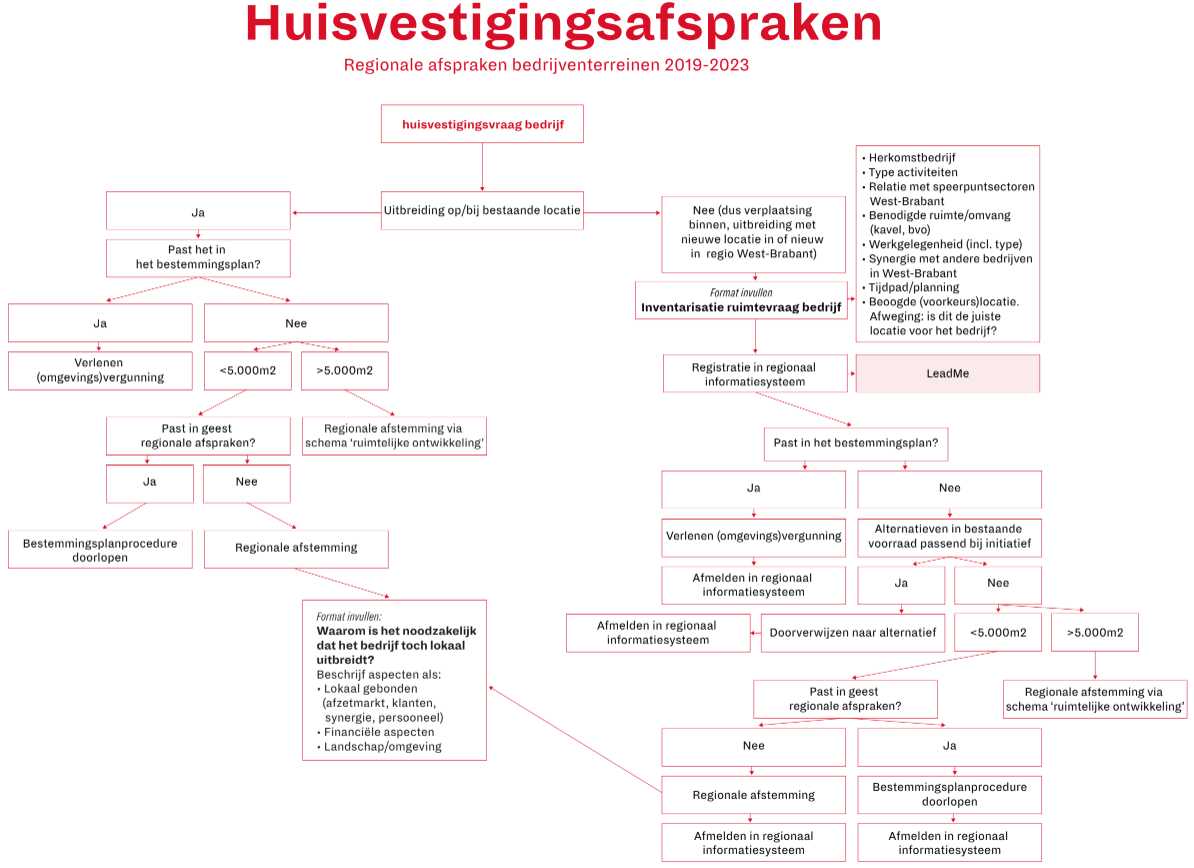 Format huisvestingsvragenOnderdeelUitleg/VerklaringHerkomst bedrijfHuidige VestigingslocatieHerkomst bedrijfHistorie van het bedrijfType BedrijfsactiviteitenBijzondere aandachtspunten: HMCBijzondere aandachtspunten: Topsector/speerpuntsectorBijzondere aandachtspunten: SpecialsBijzondere aandachtspunten: Locatiegebonden activiteitenBeknopte samenvatting van het initiatiefHoeveel vierkante meters kavel/ gebouw wordt gevraagd en mogelijk achtergelatenm2 bvom2 kavelPlannen met de huidige bedrijfslocatieVestigingswensen/-eisenLocatieVestigingswensen/-eisenEisen aan de locatie (water-, airstrip of spoorgebonden)Vestigingswensen/-eisenLocatiewensen m.b.t. samenwerking andere bedrijven (cluster- en ketenvorming, uitwisseling reststromen): kansen voor vestiging op thematisch bedrijventerrein of campus?Werkgelegenheid, naar functieniveauTotaal: Laaggeschoold: Middelbaar geschoold: Hooggeschoold: Werkgelegenheid, naar functieniveauVerhouding vast/flexWerkgelegenheid, naar functieniveauInzet arbeidsmigrantenEconomische binding met gemeente en regio (onderdeel van een keten / cluster)Relatie met topsectorenEconomische binding met gemeente en regio (onderdeel van een keten / cluster)Bedrijven in West-Brabant waar bedrijf mee samenwerkt/relatie mee heeftEconomische binding met gemeente en regio (onderdeel van een keten / cluster)Samenwerking t.b.v. innovatieEconomische binding met gemeente en regio (onderdeel van een keten / cluster)Koppeling met bedrijven op een van de strategische terreinenEconomische binding met gemeente en regio (onderdeel van een keten / cluster)Uitwisseling reststromenBijdrage aan RESOp niveau van in- en uitkomende (volume)stromenBijdrage aan RESOp niveau van pand, locatie, kavelBijdrage aan RESOp niveau van bedrijfsvoering